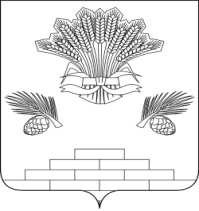 АДМИНИСТРАЦИЯ ЯШКИНСКОГО МУНИЦИПАЛЬНОГО ОКРУГАПОСТАНОВЛЕНИЕот «01» декабря 2021г №1238-пЯшкинский муниципальный округО внесении изменений в постановление администрации Яшкинского муниципального округа от 17.02.2020г. №113-п «Об утверждении стоимости (тарифа) дополнительных платных услуг, оказываемых муниципальным унитарным предприятием «Полигон-Сервис»В соответствии с Федеральным законом от 06.10.2003 № 131-ФЗ «Об общих принципах организации местного самоуправления в Российской Федерации», решением Совета народных депутатов Яшкинского муниципального района от 26.12.2014 №117-р «Об утверждении Порядка принятия решения об установлении тарифов на услуги муниципальных предприятий, муниципальных бюджетных, казенных и автономных учреждений на территории Яшкинского муниципального района», рассмотрев ходатайство МУП «Полигон-Сервис» на основании экономически обоснованных расчетов,  руководствуясь Уставом Яшкинского муниципального округа, администрация Яшкинского муниципального округа постановляет: 1. Внести в постановление администрации Яшкинского муниципального округа от 17.02.2020г. №113-п «Об утверждении стоимости (тарифа) дополнительных платных услуг, оказываемых муниципальным унитарным предприятием «Полигон-Сервис» следующие изменения:1.1. Приложение к постановлению администрации Яшкинского муниципального округа от 17.02.2020г. №113-п «Об утверждении стоимости (тарифа) дополнительных платных услуг, оказываемых муниципальным унитарным предприятием «Полигон-Сервис» изложить в новой редакции согласно приложению, к настоящему постановлению.2. Обнародовать настоящее постановление на стендах, размещенных в здании администрации Яшкинского муниципального округа и территориальных управлений, входящих в состав муниципального казенного учреждения «Комитет по благоустройству администрации Яшкинского муниципального округа».3. Контроль за исполнением настоящего постановления возложить на первого заместителя главы Яшкинского муниципального округа А.А. Юрманова.4. Настоящее постановление вступает в силу после его официального обнародования.Глава Яшкинскогомуниципального округа			  	                               Е.М. КураповПриложениек постановлению администрацииЯшкинского муниципального округаот «01» декабря 2021 №1238-пПриложениек постановлению администрацииЯшкинского муниципального округаот «17» февраля 2020г №113-пСтоимость (тариф) дополнительных платных услуг, оказываемых муниципальным унитарным предприятием «Полигон-Сервис»Первый заместитель главы Яшкинского муниципального округа                                               А.А. Юрманов№ п/п Наименование услуги Единицы измерения Стоимость услуг (тариф), руб. 1 Прием отходов на полигон твердых бытовых отходов (ТБО), не относящихся к твердым коммунальным отходам (ТКО)тонн397,89